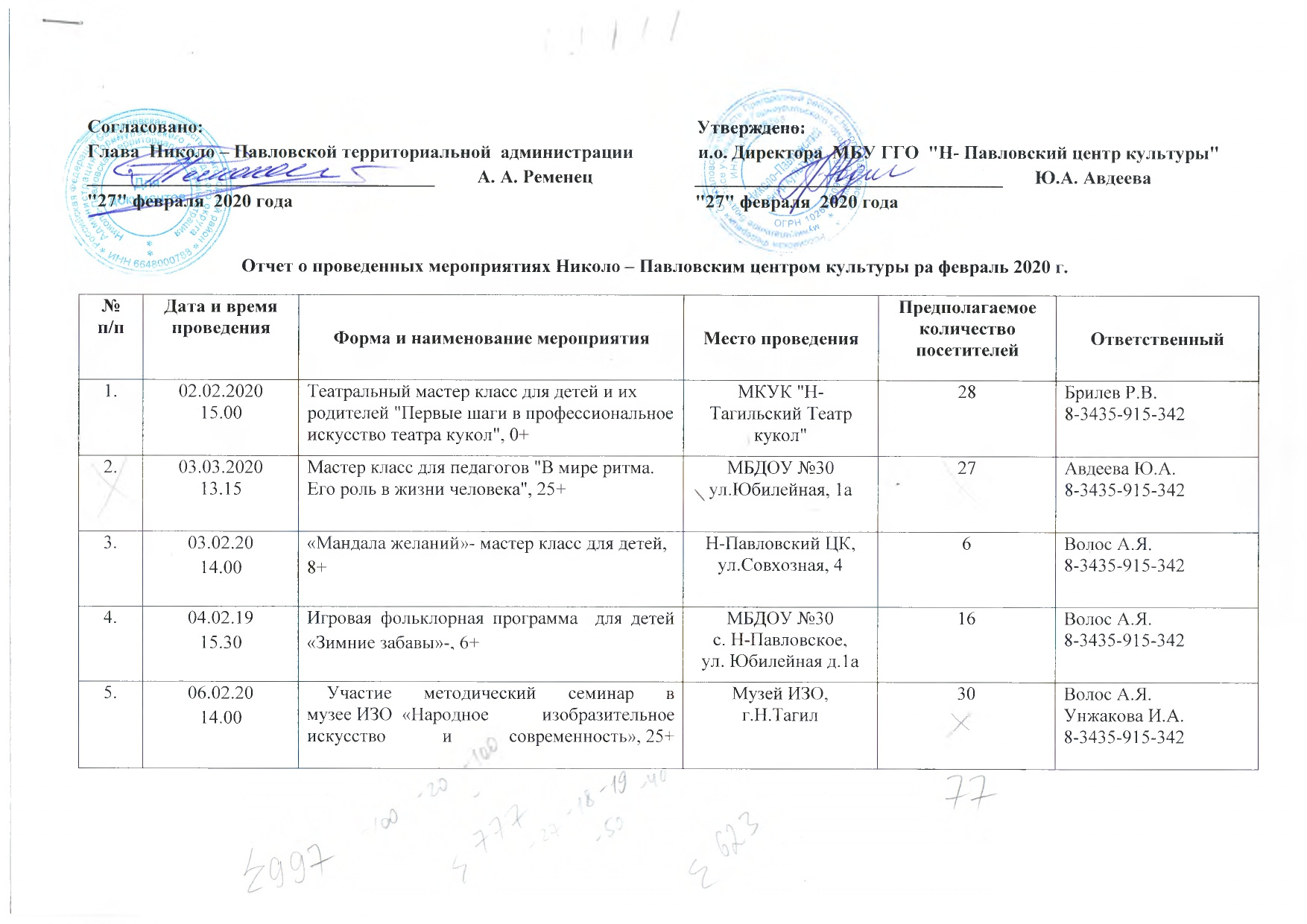 Согласовано: 							                        Утверждено:Глава  Николо – Павловской территориальной  администрации              и.о. Директора  МБУ ГГО  "Н- Павловский центр культуры"_____________________________________         А. А. Ременец                      _________________________________       Ю.А. Авдеева"27" февраля  2020 года							            "27" февраля  2020 годаОтчет о проведенных мероприятиях Николо – Павловским центром культуры pа февраль 2020 г.№п/пДата и времяпроведенияФорма и наименование мероприятияМесто проведенияПредполагаемоеколичествопосетителейОтветственный1.02.02.202015.00Театральный мастер класс для детей и их родителей "Первые шаги в профессиональное искусство театра кукол", 0+МКУК "Н-Тагильский Театр кукол"28Брилев Р.В.8-3435-915-3422.03.03.202013.15Мастер класс для педагогов "В мире ритма. Его роль в жизни человека", 25+МБДОУ №30ул.Юбилейная, 1а27Авдеева Ю.А.8-3435-915-3423.03.02.2014.00«Мандала желаний»- мастер класс для детей,8+Н-Павловский ЦК,ул.Совхозная, 46Волос А.Я.8-3435-915-3424.04.02.1915.30Игровая фольклорная программа  для детей «Зимние забавы»-, 6+МБДОУ №30с. Н-Павловское,ул. Юбилейная д.1а16Волос А.Я.8-3435-915-3425.06.02.2014.00	Участие методический семинар в музее ИЗО	«Народное изобразительное искусство и современность», 25+
Музей ИЗО, г.Н.Тагил30Волос А.Я.Унжакова И.А.8-3435-915-3426.07.02.2015.30Тематическая фольклорная программа для детей «Григорий - зимоуказчик», 6+МАДОУ СОШ №5 дсул.Новая, 916Волос А.Я.8-3435-915-3427.07.02.202016.00Праздник для детей «День варенья», 6+Клуб п. Леневкаул. Центральная, 20/118Дмитриченко С.А.8-904-548-58-318.07.02.202017.00Чаепитие  для детей «День варенья», 6+Клуб п. Леневкаул. Центральная, 20/118Дмитриченко С.А.8-904-548-58-319.12.02.202011.30Экологический час для детей «Наши сердца», 7+Н-Павловский ЦК,ул.Совхозная, 414Свиридова Е.В.8-982-631-48-1410.12.02.202016.00Игровая программа для детей "Школа супергероев", 5 + (платное)МБДОУ №30с. Н-Павловское,ул. Юбилейная, 1а25Козырев А.В.Авдеева Ю.А.8-3435-915-34211.13.02.202013.00«Пой баян, играй нам песни», творческий вечер для населения посвященный творчеству Е.П. Родыгина, 50+Шиловский дом культурыс. Шиловка,ул. Ленина д.3610Козырев А.В.8-3435-915-34212.14.02.202017.00Развлекательная программа для подростков "День влюбленных", 14+Клуб п. Леневкаул. Центральная, 20/119Дмитриченко С.А8-904-548-58-3113.14.02.202018.00Праздничная дискотека для подростков, посвященная Дню всех влюбленных, 14+Клуб п.Леневкаул. Центральная, 20/119Дмитриченко С. А.8-904-548-58-3114.15.02.202012.00Торжественное открытие, информационное и музыкальное сопровождение, церемония награждения в центральной лыжной гонке ГГО в рамках всероссийской акции "Лыжня России - 2020"Стадион "Импульс"ул.Новая, 50200Козырев А.В.Мезенин А.А.8-3435-915-34215.15.02.202014.00Спортивно-развлекательная программа для населения «Вставай на лыжи», 0+Стадион "Импульс"ул.Новая, 5060Козырев А.В.8-3435-915-34216.17.02.20209.30Игровая программа для детей "День рождения домового", 3+ (платное)МАОУ СОШ дс №5ул.Новая, 945Козырев А.В.Свиридова Е.В.8-3435-91-53-4217.18.02.202011.00Мастер-класс для детей "Волшебство номера", 4+ (платное)МБДОУ №30ул.Юбилейная, 1а31Свиридова Е.В.8-3435-91-53-4218.19.02.202014.00Мастер-класс открытка для детей «С открытой душой», 6+Н-Павловский ЦКул.Совхозная, 45Свиридова Е.В.8-982-631-48-1419.19.02.20209.30Игровая программа для детей "Полоса препятствий", 4+МБДОУ №30ул.Юбилейная, 1а18Авдеева Ю.А.8-3435-915-34220.20.02.202015.30Игровая программа для детей "Посвящение в солдаты", 5+МБДОУ №30,с.Н-Павловское,ул.Юбилейная, 1 а25Авдеева Ю.А8-922-115-75-3321.20.02.202015.30Арт-проект для детей "Цветы победа" (посадка семян для цветника), 5+МБДОУ с.Н-Павловское50Коллектив ЦК8-3435-915-34222.21.02.202012.00Патриотическая акция для населения «Слава защитникам Отечества!», 18+Шиловский дом культурыс. Шиловка,ул. Ленина д.367Козырев А.В.8-3435-915-34223.21.02.202015.00Праздничный концерт для населения «Защитникам Отечества посвящается», 18+Шиловский дом культурыс. Шиловка,ул. Ленина д.3610Козырев А.В.8-3435-915-34224.21.02.202010.00Акция-поздравление на дому тружеников тыл с праздником «С Днем Защитника Отечества «Праздник в каждый дом» , 18+Территория с.Николо-Павловского5Козырев А.В.8-3435-915-34225.21.02.202017.00Праздничный турнир для детей и подростков по аэрохоккею и настольному футболу, 4+Н-Павловский ЦКул.Совхозная, 415Козырев А.В.8-3435-915-34226.21.02.202017.00Мастер – класс для детей «Открытка для папы», 6+Клуб п.Леневкаул. Центральная, 20/113Дмитриченко С. А.8904548583127.24.02.20209.30Тематическая игровая программа для детей "Наша Армия смелая самая", 3+МБДОУ №30,с.Н-Павловское,ул.Юбилейная, 1 а46Авдеева Ю.А8-922-115-75-3328.24.02.2020Оформление информационного стенда "Подвигу десантников, посвящается...", 5+Н-Павловский ЦКул.Совхозная, д.4150Коллектив ЦК8-3435-915-34229.25.02.2020Мастер класс для детей "Радужные птички", 2+МБДОУ № 20Пер. Пионерский,1а 62Свиридова Е.В.8-982-631-48-1430.26.02.2014.30Мастер класс для детей «Лыковая масленица», 8+Н-Павловский ЦКул.Совхозная, д.47Волос А.Я.8-922-600-34-2531.26.02.2016.30Мастер класс для детей «Кукла масленица»,4+Н-Павловский ЦКул.Совхозная, д.44Волос А.Я.8-922-600-34-2532.28.02.2015.30Игровая программа для детей «Масленичная вечорка», 6+МАОУ СОШ №5 дсул.Новая, 919Волос А.Я.8-922-600-34-2533.29.02.202014.00Праздник для населения «Объедуха-веселуха Масленица», 5+Шиловский дом культурыс. Шиловка, ул. Ленина д.3620Козырев А.В.8-3435-915-34234.29.02.202010.00Торжественное открытие, церемония награждения, музыкальное сопровождение Районного зимнего спортивного фестиваля 2020Стадион "Импульс"ул.Новая, 50100Козырев А.В.Мезенин А.А.8-3435-915-342